CLOCKFACE POLYGONS WORKSHEET.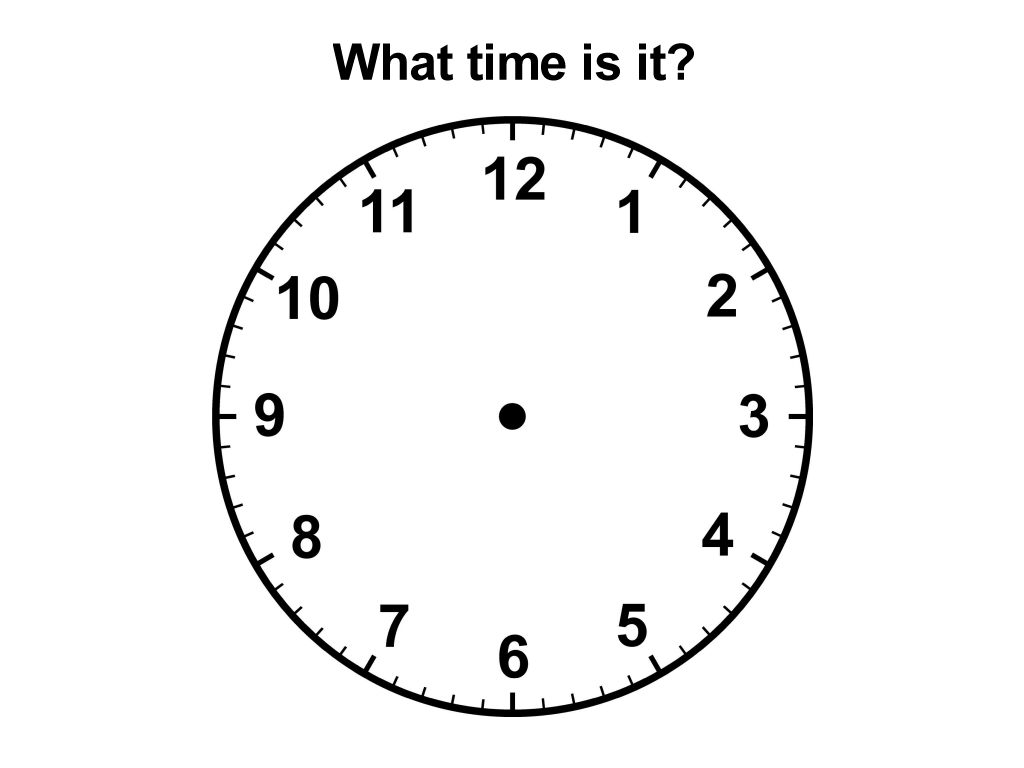 